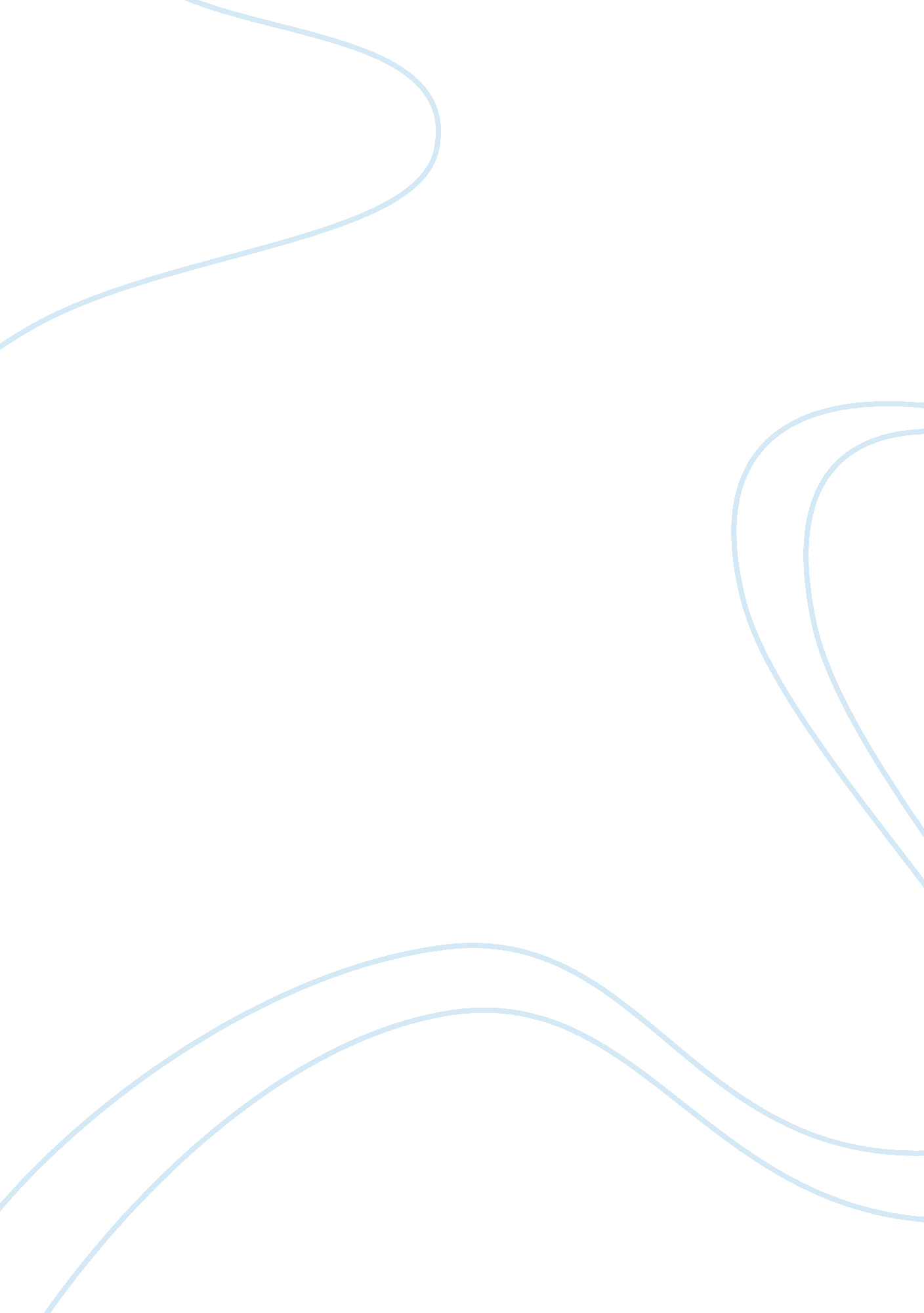 Financial statement analysisFinance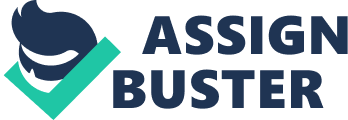 Number of Project: Financial ment Analysis Company American Eagle Outfitters, Inc. (AEO) 
American Eagle Outfitters, Inc. 
(b) Primary business activity of the firm 
American Eagle Outfitters is an American clothing and accessories retailer which is based in Pittsburgh, Pennsylvania. Mark and Jerry Silverman were the founders of the company in 1977 as a subsidiary of Retail Ventures, Inc. which also owned and operated Silverman’s Menswear. Ownership interests were sold by the Silvermans in the year 1991. The brand of the company particularly targets 15 to 25 years old males and females covering mainly the U. S. and Canada and having retail stores hovering around 929 with an online store as well. Low-rise jeans, graphic T-shirts, polo shirts, Henley shirts, outer wear and swimwear are some constituents of AEO’s most popular products. The first store to be opened globally was in Middle East in Dubai. 
(c) Financial Statement Ratios 
Key Financial Statement Ratios 
Most Recent Year (2011) 
Prior Year (2010) 
Industry Average 
Current Ratio 
3. 0 
2. 9 
2. 4 
Accounts Receivable Turnover 
305. 3 
298. 2 
78. 2 
Inventory Turnover 
6. 0 
5. 4 
5. 0 
Debt to Equity Ratio 
0. 4 
0. 4 
1. 1 
Return on Equity 
10. 4% 
10. 7% 
30. 0% 
Price Earnings Ratio 
11. 72x 
n/a 
n/a 
(d) Ratio Analysis 
(i) Current Ratio: The current ratio signifies a company’s ability to pay off its short term obligations that is the ability to cover up short-term liabilities (debt and payables) with short-term assets (cash, inventory and receivables). The higher the current ratio, the higher the ability of the firm to payoff short-term obligations but it can also depict inefficiency in handling illiquid assets such as inventory. AEO depicts a favorable trend in terms of this ratio as it has elevated from 2. 9 in 2010 to 3. 0 in 2011. In contrast with the industry average, the company has performed quite well. But such a high current ratio can also show inefficiency in handling illiquid assets such as inventory but this cannot be determined without the help of Quick ratio. 
(ii) Accounts Receivable Turnover: This ratio talks about the management efficiency of a firm in collecting cash from debtors who were sold goods on credit by the firm; the ratio is computed in times and shows how many times a firm generates and collects cash from debtors in a year. The higher the turnover, the more the efficient the firm is but this would also depict an aggressive or tightened credit policy and can lead to lesser sales generation. American Eagle Outfitters’ trend of Accounts receivable turnover is favorable as it has increased from 2010 to 2011. This compared to the industry shows a way higher ratio and depicts that it operates a very aggressive credit policy. 
(iii) Inventory Turnover: This ratio again comes under management efficiency of a company and depicts that how many times a year the inventory had been sold for cash and re-stocked; the higher the turnover the more efficient the management of the firm is. The trend of this ratio is favorable for American Eagle as it has increased in the two years reported. In contrast with the industry average, the company has performed quite well as it has a higher turnover in 2011 (6. 0 times). 
(iv) Debt to Equity: This ratio measures a company’s financing supplied by creditors that are debt issuers and financing supplied by owners that are shareholders and depicts a picture about the company’s long-term solvency. The higher the ratio the higher the risk that the company will bear as its cash flow from operations will have more burden to cover its interest and principal payments. AEO’s debt to equity ratio has remained the same (0. 40) in both 2010 and 2011 and shows a stagnant trend. In comparison with the industry average figure, it has less debt financing as compared to equity (28. 57%) which means that a larger proportion of its financing has been carried out through equity whereas industry average depicts that companies in this industry normally finance with 52% of debt and 48% of equity (computed with the help of the 1. 1 debt to equity ratio, which is the average of the industry. 
(v) Return on Equity: This ratio measures the rate of return a firm yields on stockholders’ investment; the higher the return the better for the company and also to ensure shareholders’ satisfaction, however a lower RoE means that the firm has taken a lot of debt and is paying a large interest expense. The trend for AEO is a little bit unfavorable as it has decreased by a meager 0. 3% from the year 2010 to 2011. The company is not performing satisfactory if compared with the industry average figures which account for a 30% Return on Equity which is almost three times that of AEO. 
(vi) Price to Earnings Ratio (P/E): This ratio shows the multiple or times of earnings that investors are willing to pay pertaining to their perception of the share price of a company. The higher the ratio in multiples, the better growth potential the investors perceive for the company’s stock. As this ratio is calculated daily using daily market prices of the stock, this cannot be compared on a yearly basis for the same company and also not with industry averages. 
(e) Earnings Per Share (EPS) Trend 

The above trend has been developed taking into account Normalized EPS figures for American Eagle Outfitters, Inc. of years 2007 to 2011. The bar chart depicts an unfavorable and decreasing trend over the five years reported. With only one rise in the EPS in 2008, the Normalized EPS has reduced considerably from 1. 85 in 2008 to 1. 07 in 2011 accounting for a fall of 42. 16% over the four years time. 
(f) Ratio Analysis Summary: 
Liquidity and Debt position: After analyzing each ratio individually, the company seems to be quite stable in terms of its liquidity situation as its current ratio is depicting a favorable trend and is quite higher than the industry average; this is the same case with Accounts Receivable and Inventory Turnover which are both on favorable and increasing trends and more efficient as compared to the industry averages. This means that the company is quite able to pay off its short-term liabilities or obligations using its short-term assets and is quite liquid. 
Considering the debt situation, the company’s Debt to Equity ratio is quite low as compared to the industry at 28. 57% (0. 4 / 1. 40) which means that the company has taken low debt which is at a level of 52% in other companies’ capital structures. AEO’s cash flow from operations will now bear less burden to payoff interest and principal payments but high equity also depict that dividend payments will be high. 
Profitability position: Only Return on Equity was calculated and analyzed as a measure of the company’s profitability. This ratio depicts an almost stagnant trend and its comparison with the industry show a very bad picture as AEO’s RoE is almost 1/3 of the RoE of other companies in the same industry that is its competitors. This concludes that as AEO has a large proportion of equity in its capital structure, its roe is comparatively very low and does not give a favorable picture of the company’s profitability. Moreover, AEO’s P/E ratio shows that its share is trading at a price 11. 72 times of its earnings. 
(g) Cash Flow Analysis 
Year 
2007 
2008 
2009 
2010 
2011 
Cash Flow from Operating Activities 
(in $millions) 
749. 27 
464. 66 
303. 31 
386. 46 
381. 16 
Cash Flow from Investing Activities 
(in $millions) 
-651. 12 
102. 27 
77. 27 
-49. 07 
27. 61 
The above table shows the cash flow from operations and investing activities for American Eagle Outfitters, Inc. for the five years period 2007 to 2011. The cash flow from operations show a decreasing trend from 2007 to 2009 (a cumulative fall of more than 59% over three years) followed by an increase in 2010 and a slight decrease in 2011 which is the most recent year analyzed. Overall, the trend is unfavorable. This is not conducive for the company as this can lead to hurdles in covering negative cash flow from investing activities which are in most cases, negative for almost all companies. 
Cash flow from investing activities was a large negative figure in 2007 with positivity coming in 2008 and 2009. The latest figure is a positive $27. 61 million figure. Apart from the year 2007 when AEO had to cover a high cash outflow generating from investing activities, it didn’t face difficulties in the next years up to 2011. There are unusual fluctuations in cash flow from investing activities throughout the five years mentioned above. This is mainly because of purchase of fixed assets and purchase and sale / maturity of investments. 
Individually, in 2007, there were large purchases of investments which lead to a negative cash flow from investing activities. In 2008, a sale of investments of around $2. 13 billion caused the negative figure to convert into a positive one. Purchase of fixed assets was done in every year being reported. Positive balances were seen in 2008 and 2011 due to low transactions in the field of investments. 
AEO’s ability to generate positive cash flows from operations seems a little bit blurred as this is dependent on the net income and positive working capital changes, both of which are showing a decreasing trend throughout the five years being discussed; this becomes a bad sign for American Eagle Outfitters, Inc. There were substantial cash flow changes from the year 2007 to 2008, 2008 to 2009, and 2009 to 2010, all of which depict a change of more than 20%. The main reason for the variation in 2010 was the reduction in the balance of non-cash expenses from $227. 14 million to $36. 98 million. The main reason was the reduction in the net income from 2008 to 2009. Change in working capital was the main reason for an increase of 27% from 2009 to 2010. There was no significant change in the year 2011. 
APPENDIX SECTION 
APPENDIX 1: INCOME STATEMENT 
(All financial data in Millions of US Dollars except per share items) 

2011 
2010 
2009 
2008 
2007 
Period End Date 
01/29/2011 
01/30/2010 
01/31/2009 
02/02/2008 
02/03/2007 
Period Length 
52 Weeks 
52 Weeks 
52 Weeks 
52 Weeks 
52 Weeks 
Stmt Source 
10-K 
10-K 
10-K 
10-K 
10-K 
Stmt Source Date 
03/11/2011 
03/11/2011 
03/11/2011 
03/26/2010 
04/04/2007 
Stmt Update Type 
Updated 
Restated 
Restated 
Restated 
Updated 






Revenue 
2, 967. 56 
2, 940. 27 
2, 948. 68 
3, 055. 42 
2, 794. 41 
Total Revenue 
2, 967. 56 
2, 940. 27 
2, 948. 68 
3, 055. 42 
2, 794. 41 






Cost of Revenue, Total 
1, 796. 6 
1, 766. 84 
1, 751. 49 
1, 632. 28 
1, 453. 98 
Gross Profit 
1, 170. 96 
1, 173. 43 
1, 197. 19 
1, 423. 14 
1, 340. 43 






Selling/General/Administrative Expenses, Total 
713. 2 
725. 28 
690. 79 
714. 59 
665. 61 
Research & Development 
0. 0 
0. 0 
0. 0 
0. 0 
0. 0 
Depreciation/Amortization 
140. 5 
137. 76 
123. 6 
109. 2 
88. 03 
Interest Expense (Income), Net Operating 
0. 0 
0. 0 
0. 0 
0. 0 
0. 0 
Unusual Expense (Income) 
1. 25 
0. 94 
22. 89 
0. 59 
0. 0 
Other Operating Expenses, Total 
0. 0 
0. 0 
0. 0 
0. 0 
0. 0 
Operating Income 
316. 01 
309. 45 
359. 91 
598. 76 
586. 79 






Interest Income (Expense), Net Non-Operating 
0. 0 
0. 0 
0. 0 
0. 0 
0. 0 
Gain (Loss) on Sale of Assets 
0. 0 
0. 0 
0. 0 
0. 0 
0. 0 
Other, Net 
3. 5 
-2. 33 
18. 91 
-1. 67 
42. 28 
Income Before Tax 
295. 08 
304. 38 
377. 7 
636. 38 
629. 07 






Income Tax - Total 
113. 15 
90. 98 
147. 72 
236. 36 
241. 71 
Income After Tax 
181. 93 
213. 4 
229. 98 
400. 02 
387. 36 






Minority Interest 
0. 0 
0. 0 
0. 0 
0. 0 
0. 0 
Equity In Affiliates 
0. 0 
0. 0 
0. 0 
0. 0 
0. 0 
U. S. GAAP Adjustment 
0. 0 
0. 0 
0. 0 
0. 0 
0. 0 
Net Income Before Extra. Items 
181. 93 
213. 4 
229. 98 
400. 02 
387. 36 






Total Extraordinary Items 
-41. 29 
-44. 38 
-50. 92 
0. 0 
0. 0 
Discontinued Operations 
-41. 29 
-44. 38 
-50. 92 
0. 0 
0. 0 
Net Income 
140. 65 
169. 02 
179. 06 
400. 02 
387. 36 












Total Adjustments to Net Income 
-0. 07 
-0. 37 
-0. 36 
-0. 22 
0. 0 
Preferred Dividends 
0. 0 
0. 0 
0. 0 
0. 0 
0. 0 
General Partners Distributions 
0. 0 
0. 0 
0. 0 
0. 0 
0. 0 






Basic Weighted Average Shares 
199. 98 
206. 17 
205. 17 
216. 12 
222. 66 
Basic EPS Excluding Extraordinary Items 
0. 91 
1. 03 
1. 12 
1. 85 
1. 74 
Basic EPS Including Extraordinary Items 
0. 7 
0. 82 
0. 87 
1. 85 
1. 74 






Diluted Weighted Average Shares 
201. 82 
209. 51 
207. 58 
220. 28 
228. 38 
Diluted EPS Excluding Extraordinary Items 
0. 9 
1. 02 
1. 11 
1. 82 
1. 7 
Diluted EPS Including Extraordinary Items 
0. 7 
0. 81 
0. 86 
1. 82 
1. 7 






Dividends per Share - Common Stock Primary Issue 
0. 43 
0. 4 
0. 4 
0. 38 
0. 28 
Gross Dividends - Common Stock 
184. 98 
83. 91 
82. 39 
80. 8 
61. 52 
Depreciation, Supplemental 
139. 17 
137. 05 
123. 22 
108. 92 
87. 87 






Normalized EBITDA 
508. 08 
506. 52 
577. 82 
708. 55 
674. 82 
Normalized EBIT 
367. 58 
368. 76 
454. 22 
599. 35 
586. 79 
Normalized Income Before Tax 
346. 65 
363. 69 
472. 01 
636. 97 
629. 07 
Normalized Income After Taxes 
213. 73 
254. 98 
287. 41 
400. 39 
387. 36 
Normalized Income Available to Common 
213. 65 
254. 62 
287. 05 
400. 18 
387. 36 






Basic Normalized EPS 
1. 07 
1. 23 
1. 4 
1. 85 
1. 74 
Diluted Normalized EPS 
1. 06 
1. 22 
1. 38 
1. 82 
1. 7 
Amortization of Intangibles 
1. 33 
0. 72 
0. 38 
0. 28 
0. 16 
APPENDIX 2: BALANCE SHEET 
(All financial data in Millions of US Dollars) 

2011 
2010 
2009 
2008 
2007 
Period End Date 
01/29/2011 
01/30/2010 
01/31/2009 
02/02/2008 
02/03/2007 
Stmt Source 
10-K 
10-K 
10-K 
10-K 
10-K 
Stmt Source Date 
03/11/2011 
03/26/2010 
03/30/2009 
04/02/2008 
04/02/2008 
Stmt Update Type 
Updated 
Updated 
Updated 
Updated 
Restated 






Assets 





Cash and Short Term Investments 
734. 7 
698. 64 
483. 85 
619. 94 
813. 81 
Cash 
122. 58 
144. 39 
0. 0 
0. 0 
0. 0 
Cash & Equivalents 
0. 0 
0. 0 
473. 34 
116. 06 
59. 74 
Short Term Investments 
612. 12 
554. 24 
10. 51 
503. 88 
754. 08 
Total Receivables, Net 
36. 72 
34. 75 
41. 47 
31. 92 
26. 05 
Accounts Receivable - Trade, Net 
9. 72 
9. 86 
19. 96 
11. 73 
26. 05 
Notes Receivable - Short Term 
0. 0 
7. 83 
5. 18 
0. 0 
0. 0 
Receivables - Other 
27. 0 
17. 06 
16. 34 
20. 19 
0. 0 
Total Inventory 
301. 21 
326. 45 
294. 93 
286. 49 
263. 64 
Prepaid Expenses 
53. 73 
47. 04 
59. 66 
35. 49 
33. 72 
Other Current Assets, Total 
48. 06 
60. 16 
45. 45 
47. 0 
51. 89 
Total Current Assets 
1, 174. 41 
1, 167. 03 
925. 36 
1, 020. 83 
1, 189. 11 






Property/Plant/Equipment, Total - Net 
643. 12 
713. 14 
740. 24 
625. 57 
481. 65 
Goodwill, Net 
11. 47 
11. 21 
10. 71 
11. 48 
9. 95 
Intangibles, Net 
0. 0 
0. 0 
0. 0 
0. 0 
0. 0 
Long Term Investments 
5. 92 
197. 77 
251. 01 
165. 81 
264. 94 
Note Receivable - Long Term 
0. 0 
0. 0 
0. 0 
0. 0 
0. 0 
Other Long Term Assets, Total 
45. 08 
48. 99 
36. 36 
43. 99 
33. 91 
Other Assets, Total 
0. 0 
0. 0 
0. 0 
0. 0 
0. 0 
Total Assets 
1, 880. 0 
2, 138. 15 
1, 963. 68 
1, 867. 68 
1, 979. 56 






Liabilities and Shareholders Equity 





Accounts Payable 
167. 72 
158. 53 
152. 07 
157. 93 
171. 15 
Payable/Accrued 
0. 0 
0. 0 
0. 0 
0. 0 
0. 0 
Accrued Expenses 
146. 35 
163. 4 
136. 41 
166. 21 
170. 47 
Notes Payable/Short Term Debt 
0. 0 
30. 0 
75. 0 
0. 0 
0. 0 
Current Port. of LT Debt/Capital Leases 
0. 0 
0. 0 
0. 0 
0. 0 
0. 0 
Other Current Liabilities, Total 
73. 77 
57. 03 
38. 28 
52. 04 
123. 0 
Total Current Liabilities 
387. 84 
408. 96 
401. 76 
376. 18 
464. 62 






Total Long Term Debt 
0. 0 
0. 0 
0. 0 
0. 0 
0. 0 
Deferred Income Tax 
0. 0 
0. 0 
0. 0 
0. 0 
0. 0 
Minority Interest 
0. 0 
0. 0 
0. 0 
0. 0 
0. 0 
Other Liabilities, Total 
141. 09 
150. 68 
152. 88 
151. 04 
97. 63 
Total Liabilities 
528. 93 
559. 63 
554. 65 
527. 22 
562. 25 






Redeemable Preferred Stock 
0. 0 
0. 0 
0. 0 
0. 0 
0. 0 
Preferred Stock - Non Redeemable, Net 
0. 0 
0. 0 
0. 0 
0. 0 
0. 0 
Common Stock 
2. 5 
2. 49 
2. 49 
2. 48 
2. 46 
Additional Paid-In Capital 
546. 6 
554. 4 
513. 57 
493. 4 
453. 42 
Retained Earnings (Accumulated Deficit) 
1, 711. 93 
1, 764. 05 
1, 694. 16 
1, 601. 78 
1, 302. 35 
Treasury Stock - Common 
-938. 02 
-759. 26 
-786. 8 
-792. 68 
-362. 63 
Unrealized Gain (Loss) 
0. 0 
-6. 4 
0. 0 
0. 0 
0. 0 
Other Equity, Total 
28. 07 
23. 24 
-14. 39 
35. 49 
21. 71 
Total Equity 
1, 351. 07 
1, 578. 52 
1, 409. 03 
1, 340. 46 
1, 417. 31 






Total Liabilities & Shareholders’ Equity 
1, 880. 0 
2, 138. 15 
1, 963. 68 
1, 867. 68 
1, 979. 56 












Total Common Shares Outstanding 
194. 37 
206. 83 
205. 28 
204. 48 
221. 28 
Total Preferred Shares Outstanding 
0. 0 
0. 0 
0. 0 
0. 0 
0. 0 
APPENDIX 3: CASH FLOW STATEMENT 
(All financial data in Millions of US Dollars) 

2011 
2010 
2009 
2008 
2007 
Period End Date 
01/29/2011 
01/30/2010 
01/31/2009 
02/02/2008 
02/03/2007 
Period Length 
52 Weeks 
52 Weeks 
52 Weeks 
52 Weeks 
52 Weeks 
Stmt Source 
10-K 
10-K 
10-K 
10-K 
10-K 
Stmt Source Date 
03/11/2011 
03/11/2011 
03/11/2011 
03/26/2010 
03/30/2009 
Stmt Update Type 
Updated 
Reclassified 
Reclassified 
Reclassified 
Reclassified 






Net Income/Starting Line 
140. 65 
169. 02 
179. 06 
400. 02 
387. 36 
Depreciation/Depletion 
145. 55 
139. 83 
126. 36 
110. 75 
89. 7 
Amortization 
0. 0 
0. 0 
0. 0 
0. 0 
0. 0 
Deferred Taxes 
11. 89 
-36. 03 
24. 47 
-8. 15 
-27. 57 
Non-Cash Items 
74. 25 
80. 48 
51. 15 
36. 98 
227. 14 
Discontinued Operations 
19. 85 
30. 51 
9. 12 
0. 0 
0. 0 
Unusual Items 
25. 67 
3. 69 
24. 01 
0. 99 
0. 0 
Other Non-Cash Items 
28. 72 
46. 28 
18. 02 
36. 0 
227. 14 
Changes in Working Capital 
8. 83 
33. 16 
-77. 73 
-74. 94 
72. 65 
Accounts Receivable 
-3. 79 
6. 66 
-10. 02 
-5. 66 
7. 45 
Inventories 
18. 71 
-33. 7 
-5. 63 
-19. 07 
-53. 53 
Prepaid Expenses 
-9. 05 
12. 92 
-23. 18 
-1. 33 
-4. 2 
Other Assets 
-1. 38 
1. 15 
0. 39 
-3. 24 
-5. 36 
Accounts Payable 
5. 23 
8. 36 
-3. 47 
-15. 56 
32. 35 
Accrued Expenses 
6. 55 
33. 12 
-52. 44 
-34. 71 
88. 15 
Other Liabilities 
-7. 45 
4. 67 
16. 62 
4. 64 
7. 79 
Cash from Operating Activities 
381. 16 
386. 46 
303. 31 
464. 66 
749. 27 






Capital Expenditures 
-84. 26 
-127. 08 
-243. 56 
-250. 41 
-225. 94 
Purchase of Fixed Assets 
-84. 26 
-127. 08 
-243. 56 
-250. 41 
-225. 94 
Other Investing Cash Flow Items, Total 
111. 87 
78. 01 
320. 84 
352. 68 
-425. 18 
Sale of Fixed Assets 
0. 0 
0. 0 
0. 0 
0. 0 
12. 35 
Sale/Maturity of Investment 
177. 47 
80. 35 
393. 56 
2, 126. 89 
915. 95 
Purchase of Investments 
-62. 8 
0. 0 
-48. 66 
-1, 772. 65 
-1, 353. 34 
Other Investing Cash Flow 
-2. 81 
-2. 34 
-24. 07 
-1. 56 
-0. 14 
Cash from Investing Activities 
27. 61 
-49. 07 
77. 27 
102. 27 
-651. 12 






Financing Cash Flow Items 
6. 07 
1. 4 
0. 69 
6. 16 
19. 43 
Other Financing Cash Flow 
6. 07 
1. 4 
0. 69 
6. 16 
19. 43 
Total Cash Dividends Paid 
-183. 17 
-82. 99 
-82. 39 
-80. 8 
-61. 52 
Issuance (Retirement) of Stock, Net 
-226. 84 
8. 8 
0. 37 
-437. 42 
-125. 67 
Issuance (Retirement) of Debt, Net 
-32. 59 
-47. 02 
72. 82 
-1. 91 
-1. 0 
Cash from Financing Activities 
-436. 53 
-119. 81 
-8. 51 
-513. 97 
-168. 76 






Foreign Exchange Effects 
1. 39 
3. 03 
-14. 79 
3. 36 
-0. 18 
Net Change in Cash 
-26. 37 
220. 62 
357. 28 
56. 32 
-70. 79 












Net Cash - Beginning Balance 
693. 96 
473. 34 
116. 06 
59. 74 
130. 53 
Net Cash - Ending Balance 
667. 59 
693. 96 
473. 34 
116. 06 
59. 74 
APPENDIX 4: KEY FINANCIAL STATEMENT RATIOS 
KEY FINANCIAL STATEMENT RATIOS 
All Amounts in US Dollars except ratios and percentages 
THIS YEAR (2011) 
LAST YEAR (2010) 
Industry 
Amounts 
Answer 
Amounts 
Answer 
Average 
Liquidity ratios 
Current Ratio 
Current Assets 
= 
1, 174, 410, 000 
= 
3. 0 
1, 167, 030, 000 
= 
2. 9 
2. 4 
Current Liabilities 
387, 840, 000 
408, 960, 000 
Quick Ratio, or 
Quick Assets * 
819, 470, 000 
2. 1 
785, 710, 000 
1. 9 
1. 4 
" Acid Test" 
Current Liabilities 
387, 840, 000 
408, 960, 000 
* Quick assets include Cash, Marketable Securities, and Accounts Receivable (excludes Inventory) 
Asset Management Ratios 
Inventory 
Cost of Goods Sold 
1, 796, 600, 000 
6. 0 
1, 766, 840, 000 
5. 4 
5. 0 
Turnover 
Inventory* 
301, 210, 000 
326, 450, 000 
Accts Receivable 
Sales 
2, 967, 560, 000 
305. 3 
2, 940, 270, 000 
298. 2 
78. 2 
Turnover 
Accts Receivable* 
9, 720, 000 
9, 860, 000 
* Textbooks generally use " average" for the year (beginning + ending) / 2, but its OK to use ending only 
Debt (Leverage) (Long-term Solvency) Ratios 
Debt to 
Total Liabilities 
528, 930, 000 
0. 3 
559, 630, 000 
0. 3 
- 
Assets 
Total Assets 
1, 880, 000, 000 
2, 138, 150, 000 
Debt to 
Total Liabilities 
528, 930, 000 
0. 4 
559, 630, 000 
0. 4 
1. 1 
Equity 
Total Equity 
1, 351, 070, 000 
1, 578, 520, 000 
Times interest 
EBIT* 
316, 010, 000 
- 
309, 450, 000 
- 
78. 8 
Earned 
Interest expense 
- 
- 
* EBIT means " Earnings before Interest and Taxes" 
Profitability Ratios (not applicable if net loss) 
Net Profit 
Net Income 
140, 650, 000 
4. 7% 
169, 020, 000 
5. 7% 
6. 9% 
Margin (%) 
Sales 
2, 967, 560, 000 
2, 940, 270, 000 
Gross Profit 
Gross Profit 
1, 170, 960, 000 
39. 5% 
1, 173, 430, 000 
39. 9% 
40. 3% 
on Sales (%) 
Sales 
2, 967, 560, 000 
2, 940, 270, 000 
Return 
Net Operating Income 
316, 010, 000 
64. 9% 
309, 450, 000 
58. 6% 
11. 8% 
on Assets (%) 
Total Operating Assets 
487, 240, 000 
527, 740, 000 
aka ROI 
Return 
Net Income 
140, 650, 000 
10. 4% 
169, 020, 000 
10. 7% 
30. 0% 
on Equity (%) 
Total Equity 
1, 351, 070, 000 
1, 578, 520, 000 
Market Value Ratios 
Earnings per 
Net Income 
140, 650, 000 
0. 7 
169, 020, 000 
0. 8 
Industry avg. 
Share (EPS) 
No. shares outstanding 
194, 370, 000 
206, 830, 000 
not relevant 
Price/Earnings* 
Market Price 
12. 54 
11. 72 
prior year not required 
16. 8 
Ratio (P/E) 
EPS 
1. 07 
* P/E ratio changes daily with market price. If EPS is negative, ratio is " not applicable". Use " Basic" , not " Diluted". 
*Basic Normalized EPS has been used for computation of P/E ratio and has been extracted from the 2011 Income Statement and the Market Price pertaining to October 20, 2011 has been taken into account, source: MSN Money, 2011. 

References 
American Eagle Outfitters, Inc. Annual report and Financial Data Retrieved October 20, 2011 from http://moneycentral. msn. com 